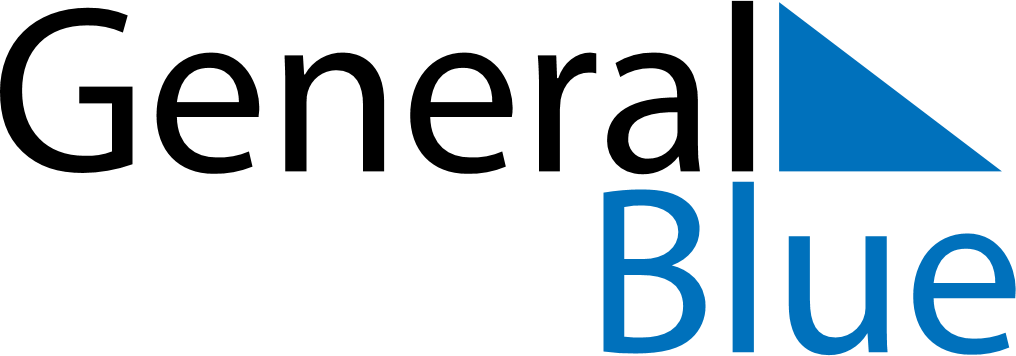 February 2022February 2022February 2022AngolaAngolaMondayTuesdayWednesdayThursdayFridaySaturdaySunday123456Liberation Day78910111213141516171819202122232425262728